Mutatie formulier 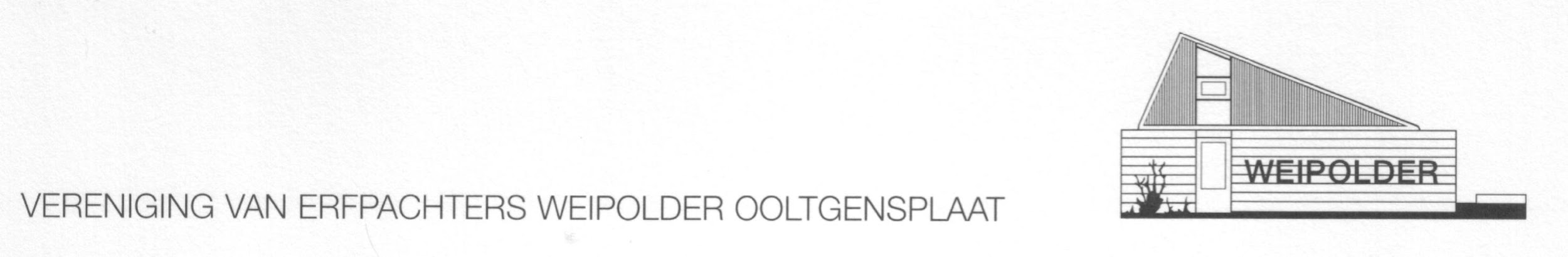 Overeenkomstig artikel 5  id 2 van de statuten van de “Verenigingen van erfpachters WEIPOLDER” verzoek ik u mijn gegevens ten behoeve van het leden register aan te passen.Woningnr.			_______________________________________________Naam:	 			_______________________________________________Voornamen:  			_______________________________________________Geboorteplaats:  		_______________________________________________Geboorte datum:  		_______________________________________________Beroep/maatsch. Betrekking: 	_______________________________________________Adres:	 			_______________________________________________Postcode en woonplaats:  	_______________________________________________Telefoon:	  		_______________________________________________E-mail adres:  			_______________________________________________Datum:				_______________________________________________	Naam en handtekening erfpachter voor akkoord._____________________________	_____________________________	_____________________________	_____________________________	Voorzitter					secretarisR. Bénard					W.C. Van Straaten